Allergies:  Please list any medication allergies you have.Please list any additional allergies (e.g. food, animals, etc)__________________________________________________________________________________________________________________________________________________________________Immunization HistoryThe vaccines listed above are required for transplant. You can receive the vaccines at dialysis, your local pharmacy or doctor’s office.Health Maintenance History**Remember to attach a copy of your insurance card (front & back) to this form***Legacy Transplant Services1130 NW 22nd Ave. Suite 400, Portland, OR 97210Phone: 503-413-6555    Fax: 503-413-6557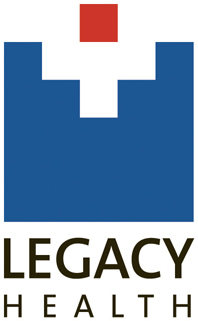 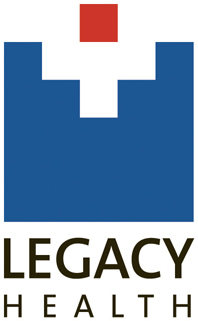 Last Name	                                           Legal First Name                                   Middle Name	Last Name	                                           Legal First Name                                   Middle Name	Last Name	                                           Legal First Name                                   Middle Name	Last Name	                                           Legal First Name                                   Middle Name	Last Name	                                           Legal First Name                                   Middle Name	Last Name	                                           Legal First Name                                   Middle Name	Address                                               City                          State	Address                                               City                          State	Address                                               City                          State	Address                                               City                          State	                   Zip                   ZipMailing address (if different from above)  City                          State	Mailing address (if different from above)  City                          State	Mailing address (if different from above)  City                          State	Mailing address (if different from above)  City                          State	                   Zip                   ZipHome Phone(        )Cell Phone(        )Cell Phone(        )Cell Phone(        )Work Phone(        ) Work Phone(        ) Social Security Number         -       -Email AddressEmail AddressEmail AddressEmail AddressEmail AddressSex Male        Other___________ FemaleDate of Birth: ______/_______/_____ Country of birth:_____________                      Month         Day        YearDate of Birth: ______/_______/_____ Country of birth:_____________                      Month         Day        YearDate of Birth: ______/_______/_____ Country of birth:_____________                      Month         Day        YearDate of Birth: ______/_______/_____ Country of birth:_____________                      Month         Day        YearDate of Birth: ______/_______/_____ Country of birth:_____________                      Month         Day        YearMarital Status: Single   Married  Divorced  Widow   Separated    Living with significant otherMarital Status: Single   Married  Divorced  Widow   Separated    Living with significant otherMarital Status: Single   Married  Divorced  Widow   Separated    Living with significant otherMarital Status: Single   Married  Divorced  Widow   Separated    Living with significant otherMarital Status: Single   Married  Divorced  Widow   Separated    Living with significant otherMarital Status: Single   Married  Divorced  Widow   Separated    Living with significant otherWho will be your care partner in the transplant process?  (please see “What is a Care Partner” enclosed)Name:_________________________________________  Phone: (        )  Who will be your care partner in the transplant process?  (please see “What is a Care Partner” enclosed)Name:_________________________________________  Phone: (        )  Who will be your care partner in the transplant process?  (please see “What is a Care Partner” enclosed)Name:_________________________________________  Phone: (        )  Who will be your care partner in the transplant process?  (please see “What is a Care Partner” enclosed)Name:_________________________________________  Phone: (        )  Who will be your care partner in the transplant process?  (please see “What is a Care Partner” enclosed)Name:_________________________________________  Phone: (        )  Who will be your care partner in the transplant process?  (please see “What is a Care Partner” enclosed)Name:_________________________________________  Phone: (        )  Do you have a medical case manager?  Name:____________________________ Phone: (      )Do you have a medical case manager?  Name:____________________________ Phone: (      )Do you have a medical case manager?  Name:____________________________ Phone: (      )Do you have a medical case manager?  Name:____________________________ Phone: (      )Do you have a medical case manager?  Name:____________________________ Phone: (      )Do you have a medical case manager?  Name:____________________________ Phone: (      )Do you have a religion you would like listed in your record, if yes, specify____________________________Do you have a religion you would like listed in your record, if yes, specify____________________________Do you have a religion you would like listed in your record, if yes, specify____________________________Do you have a religion you would like listed in your record, if yes, specify____________________________Do you have a religion you would like listed in your record, if yes, specify____________________________Do you have a religion you would like listed in your record, if yes, specify____________________________Race/Ethnicity (Check all that apply)                                                                                                                                                                                                                      White Asian American African American Alaska Native American Indian Pacific IslanderOther Hispanic Non-Hispanic   Race/Ethnicity (Check all that apply)                                                                                                                                                                                                                      White Asian American African American Alaska Native American Indian Pacific IslanderOther Hispanic Non-Hispanic   Race/Ethnicity (Check all that apply)                                                                                                                                                                                                                      White Asian American African American Alaska Native American Indian Pacific IslanderOther Hispanic Non-Hispanic   Race/Ethnicity (Check all that apply)                                                                                                                                                                                                                      White Asian American African American Alaska Native American Indian Pacific IslanderOther Hispanic Non-Hispanic   Race/Ethnicity (Check all that apply)                                                                                                                                                                                                                      White Asian American African American Alaska Native American Indian Pacific IslanderOther Hispanic Non-Hispanic   Race/Ethnicity (Check all that apply)                                                                                                                                                                                                                      White Asian American African American Alaska Native American Indian Pacific IslanderOther Hispanic Non-Hispanic   Do you need an interpreter?  Yes     No      If yes, specify language?__________________________      Do you need an interpreter?  Yes     No      If yes, specify language?__________________________      Do you need an interpreter?  Yes     No      If yes, specify language?__________________________      Do you need an interpreter?  Yes     No      If yes, specify language?__________________________      Do you need an interpreter?  Yes     No      If yes, specify language?__________________________      Do you need an interpreter?  Yes     No      If yes, specify language?__________________________      Who is completing this form: Patient      Patient, with assistance  Other person:________________Who is completing this form: Patient      Patient, with assistance  Other person:________________Who is completing this form: Patient      Patient, with assistance  Other person:________________Who is completing this form: Patient      Patient, with assistance  Other person:________________Who is completing this form: Patient      Patient, with assistance  Other person:________________Who is completing this form: Patient      Patient, with assistance  Other person:________________Occupation: Employer:Occupation: Employer:Work: Full Time    Part Time    Retired   Self Employed      Homemaker    Student     Disabled        UnemployedWork: Full Time    Part Time    Retired   Self Employed      Homemaker    Student     Disabled        UnemployedWork: Full Time    Part Time    Retired   Self Employed      Homemaker    Student     Disabled        UnemployedInsurance InformationInsurance InformationPRIMARY Insurance NamePRIMARY Insurance NamePRIMARY Insurance NameSECONDARY Insurance NameSECONDARY Insurance NameGroup NumberI.D. NumberI.D. NumberGroup NumberI.D. Number  Medicare           Medicare Advantage Plan   Medicare Supplement   Employer insurance  Cobra     Individual Plan     Not sure    Medicare           Medicare Advantage Plan   Medicare Supplement   Employer insurance  Cobra     Individual Plan     Not sure    Medicare           Medicare Advantage Plan   Medicare Supplement   Employer insurance  Cobra     Individual Plan     Not sure    Medicare      Medicare Advantage Plan   Medicare Supplement    Employer insurance  Cobra     Individual Plan     Not sure    Medicare      Medicare Advantage Plan   Medicare Supplement    Employer insurance  Cobra     Individual Plan     Not sure  Prescription Drug Coverage:      Not sure     Employer insurance      Medicare    Individual Plan        Prescription Drug Coverage:      Not sure     Employer insurance      Medicare    Individual Plan        Prescription Drug Coverage:      Not sure     Employer insurance      Medicare    Individual Plan        Prescription Drug Coverage:      Not sure     Employer insurance      Medicare    Individual Plan        Prescription Drug Coverage:      Not sure     Employer insurance      Medicare    Individual Plan        Why did your kidneys fail?Why did your kidneys fail?Why did your kidneys fail?Were you seen anywhere else for a transplant?   Where? When?Are you listed for a transplant anywhere else? Yes     NoWhere? When?Have you had a kidney transplant before? Yes     NoLeft side   right sideWhere?When?Are you on dialysis?  Yes     No Hemodialysis   Peritoneal dialysis   Home hemodialysisWhen did you start?Hemodialysis unitWhy do you want a transplant?Do you have a potential living donor?Yes          No             Don’t knowDo you have a potential living donor?Yes          No             Don’t knowFamily historyDid anyone in your family have Diabetes      Yes     No                  Heart disease       Yes     NoCancer        Yes     No                   Kidney disease?    Yes     No Did anyone in your family have Diabetes      Yes     No                  Heart disease       Yes     NoCancer        Yes     No                   Kidney disease?    Yes     No Did anyone in your family have Diabetes      Yes     No                  Heart disease       Yes     NoCancer        Yes     No                   Kidney disease?    Yes     No Substance Use:Cigarette smoking or Tobacco use (please circle)     History of use:   Yes       No      Quit date? __________     Current use:      Yes       No       Currently using e-cigarette            If Yes, how many years total have you smoked?___ How many cigarettes per day?_____       If still using, are you ready to quit?   Yes       No    Drug use (marijuana, cocaine, amphetamines, any medications that weren’t prescribed to you, etc.)? Current use:       Yes       No 	 History of use:    Yes       No      Quit date? __________Drugs used: __________________________________________________________________________Do you use medical marijuana   Yes       NoDo you drink alcohol   Yes       NoWine: ______glasses/weekBeer: ____________cans/weekLiquor: _____shots/weekWeight: 	__ lbsWeight: 	__ lbsHeight:		 ft __	 inHeight:		 ft __	 inHeight:		 ft __	 inHeight:		 ft __	 inHeight:		 ft __	 inHeight:		 ft __	 inIn the past 6 months, have you used a:    cane        wheelchair       scooter In the past 6 months, have you used a:    cane        wheelchair       scooter In the past 6 months, have you used a:    cane        wheelchair       scooter In the past 6 months, have you used a:    cane        wheelchair       scooter In the past 6 months, have you used a:    cane        wheelchair       scooter In the past 6 months, have you used a:    cane        wheelchair       scooter In the past 6 months, have you used a:    cane        wheelchair       scooter In the past 6 months, have you used a:    cane        wheelchair       scooter Can you walk up a flight of stairs   Yes     NoCan you walk up a flight of stairs   Yes     NoCan you walk half a mile   Yes     NoCan you walk half a mile   Yes     NoCan you walk half a mile   Yes     NoCan you walk half a mile   Yes     NoCan you walk half a mile   Yes     NoCan you walk half a mile   Yes     NoHave you had, or been told you had, any of the following medical conditions?			                                                                                                            Have you had, or been told you had, any of the following medical conditions?			                                                                                                            Have you had, or been told you had, any of the following medical conditions?			                                                                                                            Have you had, or been told you had, any of the following medical conditions?			                                                                                                            Have you had, or been told you had, any of the following medical conditions?			                                                                                                            Have you had, or been told you had, any of the following medical conditions?			                                                                                                            Have you had, or been told you had, any of the following medical conditions?			                                                                                                            Have you had, or been told you had, any of the following medical conditions?			                                                                                                            Have you had, or been told you had, any of the following medical conditions?			                                                                                                            Have you had, or been told you had, any of the following medical conditions?			                                                                                                            Have you had, or been told you had, any of the following medical conditions?			                                                                                                            Surgeries:  Please list all surgeries you have had.                                           Year (ok to estimate)Surgeries:  Please list all surgeries you have had.                                           Year (ok to estimate)Surgeries:  Please list all surgeries you have had.                                           Year (ok to estimate)Surgeries:  Please list all surgeries you have had.                                           Year (ok to estimate)Surgeries:  Please list all surgeries you have had.                                           Year (ok to estimate)Surgeries:  Please list all surgeries you have had.                                           Year (ok to estimate)Surgeries:  Please list all surgeries you have had.                                           Year (ok to estimate)1.1.1.1.2.2.2.2.3.3.3.3.4.4.4.4.5.5.5.5.6.6.6.6.7.7.7.7.Have you ever had problems with anesthesia   Yes     NoIf yes: explainHave you ever had problems with anesthesia   Yes     NoIf yes: explainHave you ever had problems with anesthesia   Yes     NoIf yes: explainHave you ever had problems with anesthesia   Yes     NoIf yes: explainHave you ever had problems with anesthesia   Yes     NoIf yes: explainHave you ever had problems with anesthesia   Yes     NoIf yes: explainHave you ever had problems with anesthesia   Yes     NoIf yes: explainHave you ever had problems with anesthesia   Yes     NoIf yes: explainHave you ever had problems with anesthesia   Yes     NoIf yes: explainHave you ever had problems with anesthesia   Yes     NoIf yes: explainHave you ever had problems with anesthesia   Yes     NoIf yes: explainHave you ever had problems with anesthesia   Yes     NoIf yes: explainMedications: Please list all prescription, over the counter medications, vitamins and supplements you are taking.Medications: Please list all prescription, over the counter medications, vitamins and supplements you are taking.Medications: Please list all prescription, over the counter medications, vitamins and supplements you are taking.Medications: Please list all prescription, over the counter medications, vitamins and supplements you are taking.Medications: Please list all prescription, over the counter medications, vitamins and supplements you are taking.Name of drugDosage/strength/mgDosage/strength/mgWhen do you take it(for example: am, pm, am and pm, meals)When do you take it(for example: am, pm, am and pm, meals)When do you take it(for example: am, pm, am and pm, meals)When do you take it(for example: am, pm, am and pm, meals)When do you take it(for example: am, pm, am and pm, meals)When do you take it(for example: am, pm, am and pm, meals)1.2.3.4.5.6.7.8.9.10.11.12. Name of medicineType of reaction(for example: rash, stomach upset, swelling)1.2.3.VaccinationDate receivedFacility where receivedFluPrevnar 13Tetanus TDAPHepatitis AHepatitis BHPVMMRZostavaxTestN/A When (ok to estimate)Where Last ColonoscopyLast Pap-smearLast Mammogram Pregnancy historyHow many times have you been pregnant? ____________         How many live births? ___________How many times have you been pregnant? ____________         How many live births? ___________How many times have you been pregnant? ____________         How many live births? ___________Doctors: Please provide full name of any doctor you have seen in the last 5 yearsDoctors: Please provide full name of any doctor you have seen in the last 5 yearsDoctors: Please provide full name of any doctor you have seen in the last 5 yearsPrimary Care:City:Office Phone(          )Office Phone(          )Nephrologist (kidney doctor):City:Office Phone(          )Office Phone(          )Cardiology (Heart doctor):City:Office Phone(          )Office Phone(          )Others:City:Office Phone(          )Office Phone(          )Others:City:Office Phone(          )Office Phone(          )Others:City:Office Phone(          )Office Phone(          )Others:City:Office Phone(          )Office Phone(          )